Dodavatel:						Odběratel:
Michael Dofek						Základní škola a mateřská škola Brno,
Vnitřní 101/2						nám 28. října 22, příspěvková organizace
Moravany 664 48					Brno 602 00
Ič: 75993660						Ič: 48512702
Dič: CZ8506174270Potvrzení objednávky dne 11.5.201713 ks MSI AP1622ET – 028XEU/15,6“ LED dotykový/ Celeron 1037U/Intel NM70/4GB/500GB/černý/bez OS/bez setu1 ks DELL Inspiron 24 300 (3464) AIO/i3-7100U/4GB/1TB/24“ FHD/ W10/ 2YNBDV celkové dohodnuté ceně 152.442,00 KčTermín dodání nejpozději do: 11.6.2017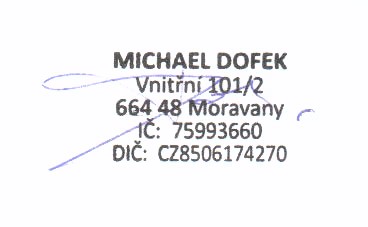 